ВІДДІЛ ОСВІТИ КРАСНОАРМІЙСЬКОЇ МІСЬКОЇ РАДИМЕТОДИЧНИЙ КАБІНЕТАСОЦІАЦІЯ ПСИХОЛОГІВ 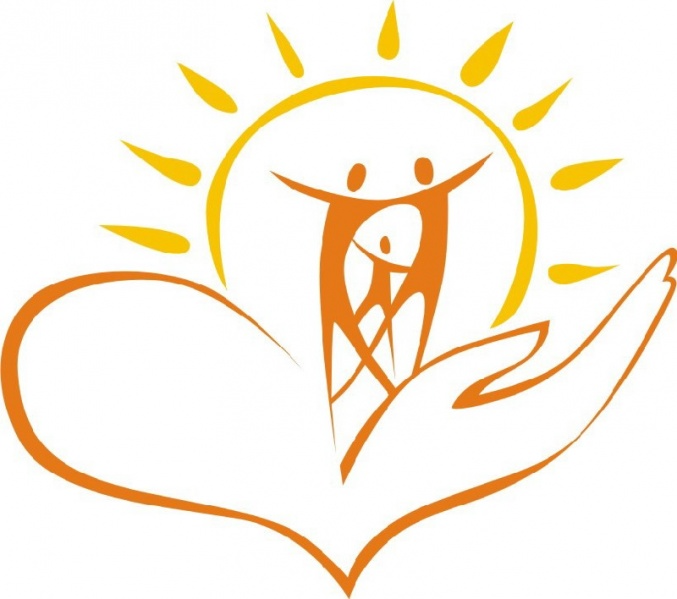 ЩОДЕННИКпрофесійного розвитку та саморозвитку практичного психолога  в міжкурсовий та міжатестаційний період		Навчальний заклад____________________________________		ПІБ_________________________________________________ПідготовленоСоловйовою В.В.,методистом з психологічної службиметодичного кабінету відділу освітиКрасноармійської міської ради м. Красноармійськ, 2014Щоденник професійного розвитку та саморозвитку практичного психолога  в міжкурсовий та міжатестаційний період/ Соловйова В.В., методист з психологічної служби методичного кабінету відділу освіти Красноармійської міської ради, Красноармійськ, 2014. – 20 с. Запропонований щоденник складений на основі «Щоденника професійного розвитку та саморозвитку педагога  в міжкурсовий та міжатестаційний період», підготовленого методичним кабінетом відділу освіти Красноармійської міської ради у 2012 році (автори Молчанова І.І., Соловйова В.В.).В щоденнику відображені основні напрямки та форми роботи практичного психолога ЗНЗ та ДНЗ з урахуванням особливості роботи Асоціації психологів м. Красноармійська Донецької області. Методичній посібник містить розділи щодо впровадження інноваційних форм психологічної науки, поширення передового психологічного досвіду, супроводу різних категорій учасників навчально – виховного процесу.  © СоловйоваЗМІСТ РОЗДІЛ І.  ЗАГАЛЬНІ ВІДОМОСТІРОЗДІЛ ІІ. ДОСЯГНЕННЯ ПРАКТИЧНОГО ПСИХОЛОГА   В МІЖАТЕСТАЦІЙНИЙ ПЕРІОДРОЗДІЛ ІІІ. РЕЗУЛЬТАТИ УЧАСТІ У МЕТОДИЧНІЙ РОБОТІРОЗДІЛ ІV. РІВЕНЬ ПРОФЕСІЙНО-ОСОБИСТІСНОГО ЗРОСТАННЯ ПРОТЯГОМ МІЖ АТЕСТАЦІЙНОГО ПЕРІОДУРОЗДІЛ V. ДОДАТКОВІ РЕЗУЛЬТАТИ ПРОФЕСІЙНОЇ ДІЯЛЬНОСТІРОЗДІЛ VІ. РЕЗУЛЬТАТИ ПСИХОЛОГО – ПЕДАГОГІЧНОЇ ДІАГНОСТИКИРОЗДІЛ І.  ЗАГАЛЬНІ ВІДОМОСТІ1. Прізвище, ім’я, по батькові_______________________________________2. Рік і дата народження___________________________________________3. Освіта_________________________________________________________4. Посада і повна назва закладу______________________________________________________________________________________________________5. Стаж педагогічної роботи________________________________________6. Кваліфікаційна категорія  ________________________________________7. Форма і місце проходження курсової перепідготовки____________________________________________________________________________________9. Дата проходження курсів підвищення кваліфікації _____________________10. Дата  останньої атестації__________________________________________11. Рік та перспективи майбутньої атестації_____________________________12. Проблема над якою працює практичний психолог ________________________________________________________________________________________________________________________________________________________________________________________________________________________________________________________________________РОЗДІЛ ІІ. ДОСЯГНЕННЯ ПРАКТИЧНОГО ПСИХОЛОГА   В МІЖАТЕСТАЦІЙНИЙ ПЕРІОД2.1. Психологічний супровід дітей різних категорій:20___-20__ навчальний рік		Кількість обдарованих учнів, які зареєстровані:У шкільному банку_____У міському банку ______У обласному банку_____Участь дітей  в олімпіадах, конкурсах турнірахДіяльність практичного психолога з обдарованими учнями:2. Психологічний супровід дітей «групи підвищеної психологічної уваги»3. Психологічний супровід дітей з особливими освітніми потребами20___-20__ навчальний рік		Кількість обдарованих учнів, які зареєстровані:У шкільному банку_____У міському банку ______У обласному банку_____Участь дітей  в олімпіадах, конкурсах турнірахДіяльність практичного психолога з обдарованими учнями:2. Психологічний супровід дітей «групи підвищеної психологічної уваги»3. Психологічний супровід дітей з особливими освітніми потребами20___-20__ навчальний рік		Кількість обдарованих учнів, які зареєстровані:У шкільному банку_____У міському банку ______У обласному банку_____Участь дітей  в олімпіадах, конкурсах турнірахДіяльність практичного психолога з обдарованими учнями:2. Психологічний супровід дітей «групи підвищеної психологічної уваги»3. Психологічний супровід дітей з особливими освітніми потребами20___-20__ навчальний рік		Кількість обдарованих учнів, які зареєстровані:У шкільному банку_____У міському банку ______У обласному банку_____Участь дітей  в олімпіадах, конкурсах турнірахДіяльність практичного психолога з обдарованими учнями:2. Психологічний супровід дітей «групи підвищеної психологічної уваги»3. Психологічний супровід дітей з особливими освітніми потребами20___-20__ навчальний рік		Кількість обдарованих учнів, які зареєстровані:У шкільному банку_____У міському банку ______У обласному банку_____Участь дітей  в олімпіадах, конкурсах турнірахДіяльність практичного психолога з обдарованими учнями:2. Психологічний супровід дітей «групи підвищеної психологічної уваги»3. Психологічний супровід дітей з особливими освітніми потребами2.3. Навчальна, просвітницька та профілактична  діяльність20___-20__ навчальний рік	Відкриті уроки, виховні години, позакласні заходи тощо20___-20__ навчальний рік	Відкриті уроки, виховні години, позакласні заходи тощо20___-20__ навчальний рік	Відкриті уроки, виховні години, позакласні заходи тощо20___-20__ навчальний рік	Відкриті уроки, виховні години, позакласні заходи тощо20___-20__ навчальний рік	Відкриті уроки, виховні години, позакласні заходи тощо2.4. Участь у міжнародних, всеукраїнських, регіональних, міських програмах РОЗДІЛ ІІІ. РЕЗУЛЬТАТИ УЧАСТІ У МЕТОДИЧНІЙ РОБОТІ3.1. Участь у заходах поширення передового психологічного досвіду 								Участь  у науково-практичний конференціях, семінарах, круглих столах, педагогічних читаннях. Проведення семінарів, ШППД, майстер-класів3.2. Підготовка продуктів навчально-методичної діяльності3.3. Застосування/розповсюдження  інноваційних форм психологічної наукиРОЗДІЛ ІV. РІВЕНЬ ПРОФЕСІЙНО-ОСОБИСТІСНОГО ЗРОСТАННЯ ПРОТЯГОМ МІЖАТЕСТАЦІЙНОГО ПЕРІОДУ	4.1. Результати проходження курсів підвищення кваліфікації4.2. Результати участі в інших формах підвищення кваліфікації4.3. Підвищення свого  професійного рівня ( навчання, тренінги, курси  тощо)РОЗДІЛ V. ДОДАТКОВІ РЕЗУЛЬТАТИ ПРОФЕСІЙНОЇ ДІЯЛЬНОСТІ(якщо не враховані вище)РОЗДІЛ VІ. РЕЗУЛЬТАТИ ПСИХОЛОГО – ПЕДАГОГІЧНОЇ ДІАГНОСТИКИКоментарій: психодіагностика проводиться практичним психологом  іншого навчального закладу, відповідно до рекомендованих методик міського методичного кабінету та акмеограми облІППО.Висновок за результатами психодіагностичного обстеження:________________________________________________________________________________________________________________________________________________________________________________________________________________________________________________________________________________________________________________________________________________________________________________________________________________________________________________________________________________________________________________________________________________________________________________________________________________________________________Практичний психолог	___________________	_________________________						(підпис)				(ПІБ)УЗГОДЖЕНО							ЗАТВЕРДЖЕНО_______________Соловйова В.В.				_______________ПІБ директораметодист з психологічної служби	відділу		директор навчального закладу І-ІІІ освіти Красноармійської міської ради			ступенів  №___м. Красноармійська©Соловйова№Олімпіада, конкурс, турнір(Олімпіада з педагогіки та психології , МАН, конференція «Юний психолог» тощо)Дата проведенняРівень конкурсу, турніруРезультати участі  (Зайняте місце, ПІБ учня, клас)Заходи практичного психологаШкільний рівеньМіський рівеньОбласний рівеньВСЬОГОКількість складених програм розвитку на обдарованих дітейКількість проведених психодіагностичних обстежень обдарованих учнів:Кількість залучених обдарованих учнів до корекційно – розвивальної роботи Кількість проведених консультацій з обдарованими учнямиКількість проведених консультацій з батьками обдарованих учнів---Кількість проведених консультацій з педагогами – наставниками обдарованих учнів---Заходи з дітьми групи підвищеної психологічної увагиКількість залучених дітей «групи ризику»Кількість складених програм індивідуального розвитку Кількість проведених комплексних психодіагностичних обстежень:Кількість залучених дітей  до корекційно – розвивальної роботи Кількість проведених консультацій з учнямиКількість проведених консультацій з батьками дітей «групи ризику»Кількість наданих рекомендацій педагогамУчасть у засіданнях міжрайонного суду з питань психологічного супроводу, участь психолога у заходах відділу МВС УкраїниЗаходи з дітьми з особливими освітніми потребамиКількість залучених дітей з ООПКількість складених програм індивідуального розвитку Кількість проведених комплексних психодіагностичних обстежень:Кількість залучених дітей  до корекційно – розвивальної роботи Кількість наданих рекомендацій педагогам, батькамУчасть у міській ПМПК №Олімпіада, конкурс, турнір(Олімпіада з педагогаики та психології, МАН, конференція «Юний психолог» тощо)Дата проведенняРівень конкурсу, турніруРезультати участі  (Зайняте місце, ПІБ учня, клас)Заходи практичного психологаШкільний рівеньМіський рівеньОбласний рівеньВСЬОГОКількість складених програм розвитку на обдарованих дітейКількість проведених психодіагностичних обстежень обдарованих учнів:Кількість залучених обдарованих учнів до корекційно – розвивальної роботи Кількість проведених консультацій з обдарованими учнямиКількість проведених консультацій з батьками обдарованих учнів---Кількість проведених консультацій з педагогами – наставниками обдарованих учнів---Заходи з дітьми групи підвищеної психологічної увагиКількість залучених дітей «групи ризику»Кількість складених програм індивідуального розвитку Кількість проведених комплексних психодіагностичних обстежень:Кількість залучених дітей  до корекційно – розвивальної роботи Кількість проведених консультацій з учнямиКількість проведених консультацій з батьками дітей «групи ризику»Кількість наданих рекомендацій педагогамУчасть у засіданнях міжрайонного суду з питань психологічного супроводу, участь психолога у заходах відділу МВС УкраїниЗаходи з дітьми з особливими освітніми потребамиКількість залучених дітей з ООПКількість складених програм індивідуального розвитку Кількість проведених комплексних психодіагностичних обстежень:Кількість залучених дітей  до корекційно – розвивальної роботи Кількість наданих рекомендацій педагогам, батькамУчасть у міській ПМПК №Олімпіада, конкурс, турнір(Олімпіада з педагогаик та психології, МАН, конференція «Юний психолог» тощо)Дата проведенняРівень конкурсу, турніруРезультати участі  (Зайняте місце, ПІБ учня, клас)Заходи практичного психологаШкільний рівеньМіський рівеньОбласний рівеньВСЬОГОКількість складених програм розвитку на обдарованих дітейКількість проведених психодіагностичних обстежень обдарованих учнів:Кількість залучених обдарованих учнів до корекційно – розвивальної роботи Кількість проведених консультацій з обдарованими учнямиКількість проведених консультацій з батьками обдарованих учнів---Кількість проведених консультацій з педагогами – наставниками обдарованих учнів---Заходи з дітьми групи підвищеної психологічної увагиКількість залучених дітей «групи ризику»Кількість складених програм індивідуального розвитку Кількість проведених комплексних психодіагностичних обстежень:Кількість залучених дітей  до корекційно – розвивальної роботи Кількість проведених консультацій з учнямиКількість проведених консультацій з батьками дітей «групи ризику»Кількість наданих рекомендацій педагогамУчасть у засіданнях міжрайонного суду з питань психологічного супроводу, участь психолога у заходах відділу МВС УкраїниЗаходи з дітьми з особливими освітніми потребамиКількість залучених дітей з ООПКількість складених програм індивідуального розвитку Кількість проведених комплексних психодіагностичних обстежень:Кількість залучених дітей  до корекційно – розвивальної роботи Кількість наданих рекомендацій педагогам, батькамУчасть у міській ПМПК №Олімпіада, конкурс, турнір(Олімпіада з педагогіки та психології, МАН, конференція «Юний психолог» тощо)Дата проведенняРівень конкурсу, турніруРезультати участі  (Зайняте місце, ПІБ учня, клас)Заходи практичного психологаШкільний рівеньМіський рівеньОбласний рівеньВСЬОГОКількість складених програм розвитку на обдарованих дітейКількість проведених психодіагностичних обстежень обдарованих учнів:Кількість залучених обдарованих учнів до корекційно – розвивальної роботи Кількість проведених консультацій з обдарованими учнямиКількість проведених консультацій з батьками обдарованих учнів---Кількість проведених консультацій з педагогами – наставниками обдарованих учнів---Заходи з дітьми групи підвищеної психологічної увагиКількість залучених дітей «групи ризику»Кількість складених програм індивідуального розвитку Кількість проведених комплексних психодіагностичних обстежень:Кількість залучених дітей  до корекційно – розвивальної роботи Кількість проведених консультацій з учнямиКількість проведених консультацій з батьками дітей «групи ризику»Кількість наданих рекомендацій педагогамУчасть у засіданнях міжрайонного суду з питань психологічного супроводу, участь психолога у заходах відділу МВС УкраїниЗаходи з дітьми з особливими освітніми потребамиКількість залучених дітей з ООПКількість складених програм індивідуального розвитку Кількість проведених комплексних психодіагностичних обстежень:Кількість залучених дітей  до корекційно – розвивальної роботи Кількість наданих рекомендацій педагогам, батькамУчасть у міській ПМПК №Олімпіада, конкурс, турнір(Олімпіада з педагогіки та психології, МАН, конференція «Юний психолог» тощо)Дата проведенняРівень конкурсу, турніруРезультати участі  (Зайняте місце, ПІБ учня, клас)Заходи практичного психологаШкільний рівеньМіський рівеньОбласний рівеньВСЬОГОКількість складених програм розвитку на обдарованих дітейКількість проведених психодіагностичних обстежень обдарованих учнів:Кількість залучених обдарованих учнів до корекційно – розвивальної роботи Кількість проведених консультацій з обдарованими учнямиКількість проведених консультацій з батьками обдарованих учнів---Кількість проведених консультацій з педагогами – наставниками обдарованих учнів---Заходи з дітьми групи підвищеної психологічної увагиКількість залучених дітей «групи ризику»Кількість складених програм індивідуального розвитку Кількість проведених комплексних психодіагностичних обстежень:Кількість залучених дітей  до корекційно – розвивальної роботи Кількість проведених консультацій з учнямиКількість проведених консультацій з батьками дітей «групи ризику»Кількість наданих рекомендацій педагогамУчасть у засіданнях міжрайонного суду з питань психологічного супроводу, участь психолога у заходах відділу МВС УкраїниЗаходи з дітьми групи підвищеної психологічної увагиКількість залучених дітей з ООПКількість складених програм індивідуального розвитку Кількість проведених комплексних психодіагностичних обстежень:Кількість залучених дітей  до корекційно – розвивальної роботи Кількість наданих рекомендацій педагогам, батькамУчасть у міській ПМПК №Вид, тема заняттяДата проведенняНазва Рівень (шкільний,  міський, обласний)Відкриті заходиЗаходи , проведені в рамках «Тижня педагогічної майстерності» Проведення  днів, тижнів психологіїРобота консультпунківРобота факультативів, гуртків Акції, конференції, просвітницькі та профілактичні заходиВиступи на телебаченні, у пресіІнше (вказати )№Вид, тема заняттяДата проведенняНазва Рівень (шкільний,  міський, обласний)Відкриті заходиЗаходи , проведені в рамках «Тижня педагогічної майстерності» Проведення  днів, тижнів психологіїРобота консультпунківРобота факультативів, гуртків Акції, конференції, просвітницькі та профілактичні заходиВиступи на телебаченні, у пресіІнше (вказати )№Вид, тема заняттяДата проведенняНазва Рівень (шкільний,  міський, обласний)Відкриті заходиЗаходи , проведені в рамках «Тижня педагогічної майстерності» Проведення  днів, тижнів психологіїРобота консультпунківРобота факультативів, гуртків Акції, конференції, просвітницькі та профілактичні заходиВиступи на телебаченні, у пресіІнше (вказати )№Вид, тема заняттяДата проведенняНазва Рівень (шкільний,  міський, обласний)Відкриті заходиЗаходи , проведені в рамках «Тижня педагогічної майстерності» Проведення  днів, тижнів психологіїРобота консультпунківРобота факультативів, гуртків Акції, конференції, просвітницькі та профілактичні заходиВиступи на телебаченні, у пресіІнше (вказати )№Вид, тема заняттяДата проведенняНазва Рівень (шкільний,  міський, обласний)Відкриті заходиЗаходи , проведені в рамках «Тижня педагогічної майстерності» Проведення  днів, тижнів психологіїРобота консультпунківРобота факультативів, гуртків Акції, конференції, просвітницькі та профілактичні заходиВиступи на телебаченні, у пресіІнше (вказати )Назва програмиРівень участіРівень участіНаявність сертифікатуКількість залучених дітейНазва програмиІнструкторТренер (шкільний, міський, регіональний)Наявність сертифікатуКількість залучених дітейВсеукраїнська програма МОН України /АПН України/ ПРООН / ЮНЕЙДС «Сприяння просвітницькій роботі «рівний – рівному» серед молоді України щодо здорового способу життя».Державна цільова соціальна програма «Протидії торгівлі людьми»Інформаційно-освітня протиалкогольна програма для учнів 7-х класів та їхніх батьків "Сімейна розмова".Міжнародна програма «Молодь на роздоріжжі».Міжнародна програма Lions Quest (Лайонс Квест) «Навички для підлітків»Всеукраїнська програма «Захисти себе від ВІЛ»Інше (вказати)№Форми методичної роботиДата Рівень (міський, обласний всеукраїнський)Результати1Участь у фахових конкурсах:«Кращий працівник року»Щорічний конкурс «Між нами, психологами» (видавництво «Шкільний світ»)Конкурс «Громадське визнання» у галузі психологіїКонкурс від газети «Психолог дошкілля»: «Сходинки зростання»Інше (вказати)2Конференції, семінари, круглі столи, технопарки:Участь  у науково-практичний конференціяхУчасть у семінарах, круглих столах, педагогічних читаннях.Проведення семінарів, практикумів, майстер-класів, ШППДУчасть в інтервізійних групахУчасть у роботі Асоціації психологів (виступи)Інше (вказати)№ Види матеріалівДатаТемаРезультатВласні методичні розробки,  апробовані та схвалені науково-методичними установами  (пед.рада, методична рада відділу освіти тощо)(додаються відгуки/ рецензії та протоколи)Статті у фахових виданнях , збірках матеріалів науково-методичних конференцій(вказуються вихідні дані, додаються копії статей) Наявність персонального сайту психолога з власними методичними розробками (вказати адресу сайту)Наявність матеріалів психолога на сторінці психологічної служби міста(вказати ел. адресу матеріалів)Участь з власними розробками у Фестивалях, виставках Участь у моніторингових дослідженнях Виступи на засіданнях міських шкільних методичних об’єднаннях, педагогічних радах Інші підготовлені матеріали (вказати)Форми застосування та розповсюдження передового психологічного досвідудатаТемаАпробація ППД(категорія учасників)Участь, проведення вебінарів з психологічною проблематикоюАрт – терапевтичні технології (вказати які)Казкотерапія Інтерактивні технології роботи (вказати які)Асоціативні технології (картки «Креатив», метафоричні картки тощо)Техніки позитивної психологіїПрийоми тілесно – орієнтованої психології Інше (вказати)№Термін проходженняФорма навчання (КМС, очно-дистанційна, стажуванняПідсумки проходження№Термін проходженняФорма підвищення кваліфікації (друга вища освіта, спеціалізація, відкритий університет інноваційної педагогікиПідсумки проходження (диплом, сертифікат)№НазваРівень, хто проводивМісце проведенняДатаНаявність сертифікату  тощоВиди діяльностіРівеньРезультатиУчасть у роботі над методичною темою закладу освіти в складі творчих груп, кооперативна творча діяльністьУчасть у роботі творчих груп, в складі методичного об’єднанняУчасть у роботі журі предметних олімпіад, фахових творчих конкурсівАпробація підручників, програм Робота в якості експерта (члена міського, обласного журі)Дистанційна освітаІнші види діяльності (вказати)№Назва методикиРезультати психодіагностикиРезультати психодіагностикиРезультати психодіагностикиПідпис психолога1Опитувальник особливостей індивідуального стилю педагогічної діяльності  (А.К. Маркової)Переважаючий стиль педагогічної діяльності  (назва, бали) - Переважаючий стиль педагогічної діяльності  (назва, бали) - Переважаючий стиль педагогічної діяльності  (назва, бали) - 2Опитувальник «Емоційне вигоряння»Емоційне вигорянняДеперсоналізаціяРедукція особистісних досягнень3Методика «Психологічний портрет учителя» (автори З.В. Резапкіна, Г.В. Резапкіна)Пріоритетні цінностіПсихоемоційний станСамооцінка3Методика «Психологічний портрет учителя» (автори З.В. Резапкіна, Г.В. Резапкіна)Стиль викладанняРівень суб’єктивного контролю